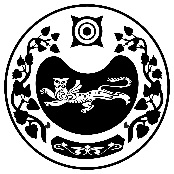           РОССИЯ ФЕДЕРАЦИЯЗЫ				РОССИЙСКАЯ ФЕДЕРАЦИЯ           ХАКАС РЕСПУЛИКАЗЫ                                                     РЕСПУБЛИКА ХАКАСИЯ                                           АFБАН ПИЛТÍРÍ  РАЙОНЫ			             УСТЬ-АБАКАНСКИЙ РАЙОН             ПỸỸР ПИЛТÍРÍ  ААЛ ЧŐБÍ                                                      АДМИНИСТРАЦИЯ               АДМИНИСТРАЦИЯЗЫ                                              УСТЬ-БЮРСКОГО СЕЛЬСОВЕТАПОСТАНОВЛЕНИЕ                от 03.11.2023г.                         с. Усть-Бюр                                   № 90-п О внесении изменений в постановление № 57-п от 05.11.2020г. «Об утверждении муниципальной программы «Профилактика терроризма и экстремизма на территорииУсть-Бюрского сельсовета»В соответствии с Федеральным законом от 6.10.2003г. № 131-ФЗ «Об общих принципах организации местного самоуправления в Российской Федерации», Федеральным законом от 06.03.2006г. № 35-ФЗ «О противодействии терроризму», Федеральным законом от 25.07.2002г. № 114-ФЗ «О противодействии экстремистской деятельности», Указом Президента РФ от 15.06.2006г. № 116 «О мерах по противодействию терроризму», Указом Президента РФ от 29.05.2020г № 344 «Об утверждении Стратегии противодействия экстремизму в Российской Федерации до 2025 года» Администрация Усть-Бюрского сельсоветаПОСТАНОВЛЯЕТ:1. Внести изменения в постановление № 57-п от 05.11.2020 года «Об утверждении муниципальной программы «Профилактика терроризма и экстремизма на территории Усть-Бюрского сельсовета».2.Финансирование данной программы осуществлять в пределах сметы расходов Усть-Бюрского сельсовета.3. Контроль за выполнением настоящего Постановления оставляю за собой.Глава Усть-Бюрского сельсовета                                                               Е.А. Харитонова                                                                           Приложениек постановлениюГлавы Усть-Бюрского сельсовета № 90-п от 03.11.2023 годаМуниципальная программа«Профилактика терроризма и экстремизма на территории Усть-Бюрского сельсовета»с. Усть-Бюр2020г.СОДЕРЖАНИЕ1. Паспорт муниципальной программы «Профилактика терроризма и экстремизма на территории Усть-Бюрского сельсовета»      Программа разработана в соответствии с Федеральным законом от 6.10.2003г. № 131-ФЗ «Об общих принципах организации местного самоуправления в Российской Федерации», Федеральным законом от 06.03.2006г. № 35-ФЗ «О противодействии терроризму», Федеральным законом от 25.07.2002г. № 114-ФЗ «О противодействии экстремистской деятельности», Указом Президента РФ от 15.06.2006г. № 116 «О мерах по противодействию терроризму», Указом Президента РФ от 29.05.2020г № 344 «Об утверждении Стратегии противодействия экстремизму в Российской Федерации до 2025 года».2. Содержание проблемы и обоснование необходимости еерешения программными методами. Программа мероприятий по профилактике терроризма и экстремизма, а также минимизации и ликвидации последствий проявлений терроризма и экстремизма на территории Усть-Бюрского сельсовета является важнейшим направлением реализации принципов целенаправленной, последовательной работы по укреплению общественно-политических сил, национально-культурных, культурных и религиозных организаций и безопасности граждан.Формирование установок толерантного сознания и поведения, веротерпимости и миролюбия, профилактика различных видов экстремизма имеет в настоящее время особую актуальность, обусловленную сохраняющейся социальной напряженностью в обществе, продолжающимися межэтническими и межконфессиональными конфликтами, ростом сепаратизма и национального экстремизма, являющихся прямой угрозой безопасности не только региона, но и страны в целом.  Администрацией проводился мониторинг состояния межконфессиональных отношений на территории Усть-Бюрского сельсовета. На территории нашего села проживают представители 20 национальностей: 89%-русские, 8%-хакасы, 3%-немцы, татары, украинцы, удмурты, мордовцы, киргизы, финны, осетины, узбеки, чуваши, таджики, корейцы, молдаване, калмыки, греки и др. На территории Усть-Бюрского сельсовета в центре села находится Приход Великомученика Георгия Победоносца с вероисповедованием - православие. Наиболее экстремистски рискогенной группой выступает молодежь, это вызвано как социально - экономическими, так и этнорелигиозными факторами. Особую настороженность вызывает снижение общеобразовательного и общекультурного уровня молодых людей, чем пользуются экстремистски настроенные радикальные политические и религиозные силы.  Сегодняшняя борьба с экстремизмом затрагивает также сферы, которые трактуются как:                                                                                   - подрыв безопасности Российской Федерации; возбуждение расовой, национальной или религиозной розни, а также социальной розни, связанной с насилием или призывами к насилию;- унижение национального достоинства, а равно по мотивам ненависти либо вражды в отношении какой-либо социальной группы;- пропаганда исключительности, превосходства либо неполноценности граждан по признаку их отношения к религии, социальной, расовой, национальной, религиозной или языковой принадлежности; пропаганда и публичное демонстрирование нацистской атрибутики или символики.Таким образом, экстремизм, терроризм и преступность представляют реальную угрозу общественной безопасности, подрывают авторитет органов местного самоуправления и оказывают негативное влияние на все сферы общественной жизни. Их проявления вызывают социальную напряженность, влекут затраты населения, организаций и предприятий на ликвидацию прямого и косвенного ущерба от преступных деяний.В селе Усть-Бюр накоплен положительный опыт по сохранению межнационального мира и согласия, активно ведется работа по искоренению рисков экстремизма в начальной стадии, повышение толерантности населения и преодоления этносоциальных и религиозных противоречий. Системный подход к мерам, направленным на предупреждение, выявление, устранение причин и условий, способствующих экстремизму, терроризму, совершению правонарушений, является одним из важнейших условий улучшения социально-экономической ситуации.Для укрепления антитеррористической защищенности объектов и мест, проводятся комиссионные обследование. Такие мероприятия важны на территории Усть-Бюрского сельсовета, так как помогают выявить и устранить недостатки на объектах и местах с массовым пребыванием людей.3. Цели, задачи и сроки реализации программы. Цели: усиление мер по защите населения, объектов первоочередной антитеррористической защиты, расположенных на территории Усть-Бюрского сельсовета;своевременное предупреждение, выявление и пресечение экстремистской деятельности;создание условий для здорового образа жизни.Задачи:совершенствование системы профилактики терроризма и экстремизма;повышение эффективности и координации работы правоохранительных органов, органов местного самоуправления, учреждений, предприятий и организаций в вопросах укрепления правопорядка;обеспечение антитеррористической безопасности населения на объектах социальной сферы;выявление и устранение причин и условий совершения правонарушений;повышение уровня общественной безопасности;уменьшение проявлений экстремизма и негативного отношения к лицам других национальностей и религиозных конфессий;организация воспитательной работы среди молодежи, направленная на устранение причин и условий, способствующих совершению действий экстремистского характера.Срок реализации программы рассчитан с 2021 по 2026 годы. 4. Система программных мероприятий, финансовое обеспечение программы.       Система программных мероприятий муниципальной программы «Профилактика терроризма и экстремизма на территории Усть-Бюрского сельсовета» приведена в приложении №1.Общий объем финансирования из местного бюджета   составляет 24 000 рублей в том числе по годам:2021 год – 2 000 руб.2022 год – 1 900 руб.2023 год – 5 100 руб. 2024 год - 5 000 руб.2025 год - 5 000 руб.2026 год - 5 000 руб.     Источник финансирования программы – бюджет администрации Усть-Бюрского сельсовета.По мере возникновения реализации мероприятий с финансовым обеспечением по рекомендации администрации вносятся изменения в бюджет муниципального образования. Основные направления:1. Профилактические мероприятия по усилению антитеррористическойзащищенности мест массового пребывания граждан.2. Организация воспитательной работы среди детей и молодежи, направленная на устранение причин и условий, способствующих совершению действий экстремистского характера.5. Механизм реализации программы.        Реализация муниципальной программы «Профилактика терроризма и экстремизма на территории Усть-Бюрского сельсовета» осуществляется в рамках совместной деятельности Администрации Усть-Бюрского сельсовета, МКУ «Усть-Бюрского СДК», сельской библиотеки, Усть-Бюрской амбулатории, МБОУ «Усть-Бюрская СОШ», участкового уполномоченного и общественных организаций.6. Оценка социально-экономической эффективности программы.        Программа носит ярко выраженный социальный характер. Результатыреализации ее мероприятий будут оказывать позитивное влияние на различные стороны жизни населения Усть-Бюрского сельсовета.Реализация программы позволит:создать условия для эффективной совместной работы администрации Усть-Бюрского сельсовета, правоохранительных органов, учреждений социальной сферы, общественных организаций и граждан поселения, направленной на профилактику экстремизма и терроризма;улучшить информационно-пропагандистское обеспечение деятельности по профилактике экстремизма и терроризма;стимулировать и поддерживать гражданские инициативы правоохранительной направленности;повысить антитеррористическую защищенность мест массового пребывания граждан, создать условия для повышения оперативности реагирования правоохранительных органов на заявления и сообщения населения о преступлениях, правонарушениях и происшествиях в общественных местах.     Полное и своевременное выполнение мероприятий программы будет способствовать созданию в общественных местах обстановки спокойствия и безопасности.Экономическая эффективность программы будет выражена снижением прямых и косвенных экономических потерь от проявлений экстремизма и терроризма в общественных местах.7. Планируемые показатели эффективности реализации Программы.8. Организация управленияпрограммой и контроль за ходом её реализации.          Общее руководство и контроль за ходом реализации муниципальной программы «Профилактика терроризма и экстремизма на территории Усть-Бюрского сельсовета» осуществляет заказчик программы – Администрация Усть-Бюрского сельсовета.Приложение № 1к муниципальной программе «Профилактика терроризма и экстремизма на территории Усть-Бюрского сельсовета»Мероприятия муниципальной программы «Профилактика терроризма и экстремизма на территории Усть-Бюрского сельсовета»1Паспорт программы   3 стр.2Содержание проблемы и обоснование необходимости ее решения программными методами5 стр.3Цели, задачи и сроки реализации программы6 стр.4Система программных мероприятий6 стр.5Механизм реализации программы7 стр.6Оценка социально-экономической эффективности программы7 стр.7Планируемые показатели эффективности реализации программы8 стр.8Организация управления программой и контроль за ходом её реализации8 стр.9Приложение № 1. Система программных мероприятий   муниципальной программы «Профилактика терроризма и экстремизма на территории Усть-Бюрского сельсовета»9 стр.Наименование программы«Профилактика терроризма и экстремизма на территории Усть-Бюрского сельсовета»Заказчик программыАдминистрация Усть-Бюрского сельсоветаРазработчик программыАдминистрация Усть-Бюрского сельсоветаЦели программы:- усиление мер по защите населения, объектов первоочередной антитеррористической защиты, расположенных на территории Усть-Бюрского сельсовета;- своевременное предупреждение, выявление и пресечение экстремистской деятельности;- создание условий для здорового образа жизни. Задачи программы:- совершенствование системы профилактики терроризма и экстремизма;- повышение эффективности и координации работы правоохранительных органов, органов местного самоуправления, учреждений, предприятий и организаций в вопросах укрепления правопорядка;-обеспечение антитеррористической безопасности населения на объектах социальной сферы;- выявление и устранение причин и условий совершения правонарушений;-повышение уровня общественной безопасности;- уменьшение проявлений экстремизма и негативного отношения к лицам других национальностей и религиозных конфессий;- организация воспитательной работы среди молодежи, направленная на устранение причин и условий, способствующих совершению действий экстремистского характера.Важнейшие целевые показатели реализации программы:- повышение уровня знаний и готовности по противодействию терроризму и экстремизму у граждан на территории Усть-Бюрского сельсовета;- повышение уровня антитеррористической защищенности объектов и мест с массовым пребыванием людей;- поддержание минимального уровня угрозы проявлений терроризма и экстремизма на территории Усть-Бюрского сельсовета.Сроки и этапыПрограмма рассчитана на 2021 -2026 годыОбъем и источникифинансирования ПрограммыОбщий объем финансирования из местного бюджета составляет 24 000 рублей, в том числе по годам:2021 год – 2 000 руб.2022 год – 1 900 руб.2023 год – 5 100 руб. 2024 год - 5 000 руб.2025 год - 5 000 руб.2026 год – 5 000 руб.Основные направления-профилактические мероприятия по усилению антитеррористическойзащищенности мест массового пребывания граждан;- организация воспитательной работы среди детей и молодежи, направленная на устранение причин и условий, способствующих совершению действий экстремистского характера. Показатели социально-экономической эффективности программы:- формирование нетерпимости ко всем фактам террористических и экстремистских проявлений, а также толерантного сознания, позитивных установок к представителям иных этнических и конфессиональных   сообществ;- укрепление и культивирование в молодежной среде атмосферы межэтнического согласия и толерантности;- недопущение создания и деятельностинационалистических экстремистских молодежных группировок;- формирование единого информационного пространства для пропаганды и распространения на территории Усть-Бюрского сельсовета толерантности, гражданской солидарности, уважения кдругим культурам, в том числе через муниципальные средства массовой информации.Ожидаемые конечные результаты реализации программы:- создание условий для обеспечения безопасности населения в местах массового скопления людей;- повышение эффективности системы социальной профилактики экстремизма и терроризма;- обеспечение условий для успешной социокультурной адаптации молодежи;- привлечь к организации деятельности по предупреждению экстремизма и терроризма организации всех форм собственности, а также общественные организации.Система организации контроля за реализацией программы:Администрация Усть-Бюрского сельсовета ежегодно осуществляет контроль за реализацией программы, вносит в установленном порядке предложения по уточнению мероприятий программы с учетом складывающейся социально-экономической ситуации.ПриложенияПриложение 1: Перечень основных мероприятий Приложение 2: Финансовое обеспечение ПрограммыНаименованиепоказателейэффективностиреализации программыБазовое значениепоказателяПланируемое значение показателяОрганизация и проведение организационно-административных и профилактических мероприятий по предупреждению экстремистских и террористических проявлений Создание условий для эффективной совместной работы администрации, учреждений социальной сферы, общественных организаций, молодежных объединений, правоохранительных органов по профилактике экстремистских и террористических проявлений. Снижение прямых и косвенных экономических потерь от экстремистских проявлений; препятствование организации и деятельности националистических экстремистских молодежных группировок; повышение уровня социальной комфортности на территории поселения; создание эффективной системы мониторинга и диагностики социальной ситуации для разработки мер по своевременному противодействию экстремизму; создание условий для утверждения принципов толерантности.п/пНаименование мероприятияСроки реализацииОтветственный исполнительОбъем финансирования, рубОбъем финансирования, рубОбъем финансирования, рубОбъем финансирования, рубОбъем финансирования, рубОбъем финансирования, рубОбъем финансирования, рубп/пНаименование мероприятияСроки реализацииОтветственный исполнитель2021г2022г2023г2024г2025г2026гВсего1. Противодействие терроризму и экстремизму1. Противодействие терроризму и экстремизму1. Противодействие терроризму и экстремизму1. Противодействие терроризму и экстремизму1. Противодействие терроризму и экстремизму1. Противодействие терроризму и экстремизму1. Противодействие терроризму и экстремизму1. Противодействие терроризму и экстремизму1. Противодействие терроризму и экстремизму1. Противодействие терроризму и экстремизму1. Противодействие терроризму и экстремизму1.1Мероприятия по профилактике терроризма и экстремизмаМероприятия по профилактике терроризма и экстремизмаМероприятия по профилактике терроризма и экстремизма200019005100500050005000240001.1.1Подготовка и размещение в местах массового пребывания граждан информационных материалов о действиях в случае возникновения угроз террористического и экстремистского характера   В течение годаАдминистрация Усть-Бюрского сельсовета, МКУ «Усть-Бюрский СДК», сельская библиотека, МБОУ «Усть-Бюрская СОШ»200019005100500050005000240001.1.2.Информирование граждан о контактных телефонах на территории Усть-Бюрского сельсовета для сообщения фактов экстремистской и террористической деятельности В течение годаАдминистрация Усть-Бюрского сельсовета, МКУ «Усть-Бюрский СДК», сельская библиотека, МБОУ «Усть-Бюрская СОШ»Без финансированияБез финансированияБез финансированияБез финансированияБез финансированияБез финансированияБез финансирования1.1.3.Проведение информационных и пропагандистских мероприятий, направленных на недопущение формирования у граждан террористических намерений и настроенийВ течение годаАдминистрация Усть-Бюрского сельсовета, МКУ «Усть-Бюрский СДК», сельская библиотека, МБОУ «Усть-Бюрская СОШ»Без финансированияБез финансированияБез финансированияБез финансированияБез финансированияБез финансированияБез финансированияИтогоИтогоИтогоИтого200019005100500050005000240002. Организация взаимодействия органов местного самоуправления, государственных и правоохранительных органов, направленная на предупреждение, выявление и последующее устранение причин и условий, способствующих осуществлению террористической и экстремистской деятельности2. Организация взаимодействия органов местного самоуправления, государственных и правоохранительных органов, направленная на предупреждение, выявление и последующее устранение причин и условий, способствующих осуществлению террористической и экстремистской деятельности2. Организация взаимодействия органов местного самоуправления, государственных и правоохранительных органов, направленная на предупреждение, выявление и последующее устранение причин и условий, способствующих осуществлению террористической и экстремистской деятельности2. Организация взаимодействия органов местного самоуправления, государственных и правоохранительных органов, направленная на предупреждение, выявление и последующее устранение причин и условий, способствующих осуществлению террористической и экстремистской деятельности2. Организация взаимодействия органов местного самоуправления, государственных и правоохранительных органов, направленная на предупреждение, выявление и последующее устранение причин и условий, способствующих осуществлению террористической и экстремистской деятельности2. Организация взаимодействия органов местного самоуправления, государственных и правоохранительных органов, направленная на предупреждение, выявление и последующее устранение причин и условий, способствующих осуществлению террористической и экстремистской деятельности2. Организация взаимодействия органов местного самоуправления, государственных и правоохранительных органов, направленная на предупреждение, выявление и последующее устранение причин и условий, способствующих осуществлению террористической и экстремистской деятельности2. Организация взаимодействия органов местного самоуправления, государственных и правоохранительных органов, направленная на предупреждение, выявление и последующее устранение причин и условий, способствующих осуществлению террористической и экстремистской деятельности2. Организация взаимодействия органов местного самоуправления, государственных и правоохранительных органов, направленная на предупреждение, выявление и последующее устранение причин и условий, способствующих осуществлению террористической и экстремистской деятельности2. Организация взаимодействия органов местного самоуправления, государственных и правоохранительных органов, направленная на предупреждение, выявление и последующее устранение причин и условий, способствующих осуществлению террористической и экстремистской деятельности2. Организация взаимодействия органов местного самоуправления, государственных и правоохранительных органов, направленная на предупреждение, выявление и последующее устранение причин и условий, способствующих осуществлению террористической и экстремистской деятельности2.1.Организация и проведение профилактических рейдов в местах массового отдыха, скопления молодежи с целью выявления и пресечения террористических и экстремистских актов.В течение годаАдминистрация Усть-Бюрского сельсовета, ДНДБез финансированияБез финансированияБез финансированияБез финансированияБез финансированияБез финансированияБез финансирования2.2.Проведение рейдов, направленных на выявление и пресечение нарушений миграционного законодательства Российской Федерации.В течение годаАдминистрация Усть-Бюрского сельсовета,ДНДБез финансированияБез финансированияБез финансированияБез финансированияБез финансированияБез финансированияБез финансирования3. Осуществление мероприятий по профилактике терроризма и экстремизма в сферах межнациональных и межрелигиозных отношений3. Осуществление мероприятий по профилактике терроризма и экстремизма в сферах межнациональных и межрелигиозных отношений3. Осуществление мероприятий по профилактике терроризма и экстремизма в сферах межнациональных и межрелигиозных отношений3. Осуществление мероприятий по профилактике терроризма и экстремизма в сферах межнациональных и межрелигиозных отношений3. Осуществление мероприятий по профилактике терроризма и экстремизма в сферах межнациональных и межрелигиозных отношений3. Осуществление мероприятий по профилактике терроризма и экстремизма в сферах межнациональных и межрелигиозных отношений3. Осуществление мероприятий по профилактике терроризма и экстремизма в сферах межнациональных и межрелигиозных отношений3. Осуществление мероприятий по профилактике терроризма и экстремизма в сферах межнациональных и межрелигиозных отношений3. Осуществление мероприятий по профилактике терроризма и экстремизма в сферах межнациональных и межрелигиозных отношений3. Осуществление мероприятий по профилактике терроризма и экстремизма в сферах межнациональных и межрелигиозных отношений3. Осуществление мероприятий по профилактике терроризма и экстремизма в сферах межнациональных и межрелигиозных отношений3.1.Проведение мероприятий, направленных на пропаганду толерантного поведения к людям других национальностей и религиозных конфессийВ течение годаАдминистрация Усть-Бюрского сельсовета, МКУ «Усть-Бюрский СДК», сельская библиотека, МБОУ «Усть-Бюрская СОШ»Без финансированияБез финансированияБез финансированияБез финансированияБез финансированияБез финансированияБез финансирования3.2.Проведение в образовательных учреждениях лекций и бесед по вопросам профилактики терроризма и экстремизма и разъяснению действующего законодательства в сферах межнациональных и межрелигиозных отношений.В течение годаАдминистрация Усть-Бюрского сельсовета, МКУ «Усть-Бюрский СДК», сельская библиотека, МБОУ «Усть-Бюрская СОШ»Без финансированияБез финансированияБез финансированияБез финансированияБез финансированияБез финансированияБез финансирования3.3.Разработка и распространите памяток   направленных на пропаганду толерантного поведения к людям других национальностей и религиозных конфессийВ течение годаАдминистрация Усть-Бюрского сельсовета, МКУ «Усть-Бюрский СДК», сельская библиотека, МБОУ «Усть-Бюрская СОШ»Без финансированияБез финансированияБез финансированияБез финансированияБез финансированияБез финансированияБез финансирования3.4.Проведение учений и тренировок на объектах культуры и образования по отработке действий населения, взаимодействия территориальных органов и правоохранительных органов при угрозе совершения террористического акта.1 раз в полугодиеМКУ «Усть-Бюрский СДК», сельская библиотека, МБОУ «Усть-Бюрская СОШ»Без финансированияБез финансированияБез финансированияБез финансированияБез финансированияБез финансированияБез финансирования4. Организация воспитательной работы среди детей и молодежи, направленная на устранение причин и условий, способствующих совершению действий экстремистского характера4. Организация воспитательной работы среди детей и молодежи, направленная на устранение причин и условий, способствующих совершению действий экстремистского характера4. Организация воспитательной работы среди детей и молодежи, направленная на устранение причин и условий, способствующих совершению действий экстремистского характера4. Организация воспитательной работы среди детей и молодежи, направленная на устранение причин и условий, способствующих совершению действий экстремистского характера4. Организация воспитательной работы среди детей и молодежи, направленная на устранение причин и условий, способствующих совершению действий экстремистского характера4. Организация воспитательной работы среди детей и молодежи, направленная на устранение причин и условий, способствующих совершению действий экстремистского характера4. Организация воспитательной работы среди детей и молодежи, направленная на устранение причин и условий, способствующих совершению действий экстремистского характера4. Организация воспитательной работы среди детей и молодежи, направленная на устранение причин и условий, способствующих совершению действий экстремистского характера4. Организация воспитательной работы среди детей и молодежи, направленная на устранение причин и условий, способствующих совершению действий экстремистского характера4. Организация воспитательной работы среди детей и молодежи, направленная на устранение причин и условий, способствующих совершению действий экстремистского характера4. Организация воспитательной работы среди детей и молодежи, направленная на устранение причин и условий, способствующих совершению действий экстремистского характера4.1.Проведение мероприятий, направленных на устранение причин и условий, способствующих совершению действий экстремистского характера среди детей и молодежиВ течение годаАдминистрация Усть-Бюрского сельсовета, МКУ «Усть-Бюрский СДК», сельская библиотека, МБОУ «Усть-Бюрская СОШ»Без финансированияБез финансированияБез финансированияБез финансированияБез финансированияБез финансированияБез финансирования